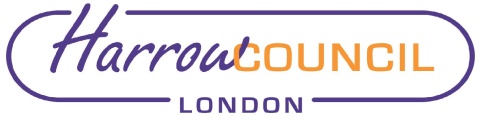 IntroductionThe Calendar of Meetings provides the framework for the Council’s democratic processes.The draft Calendar for 2023/24 follows the pattern established for 2022/23 where possible, other than those changes which are necessary as a result of public holidays, school terms, and religious festivals. The Calendar makes no specific allowance for Members’ commitments at the annual national party conferences or the Local Government Association General Assembly and Conference.  A draft of the proposed Calendar for the Municipal Year 2023/24 was provided to all Groups in advance of this meeting.  OptionsNo other options were considered as it is considered prudent to have a programme in place and to follow the pattern of meetings from previous years.Legal ImplicationsThe functions which are the subject of this report are matters for Council to determine.  Financial ImplicationsThere are no financial implications associated with this report.Risk Management ImplicationsRisks included on corporate or directorate risk register? No Separate risk register in place? No The relevant risks contained in the register are attached/summarised below. N/AThe following key risks should be taken into account when agreeing the recommendations in this report: Equalities implications / Public Sector Equality Duty Was an Equality Impact Assessment carried out?  No equalities impact assessment has been carried out.  However, the Calendar takes account of religious days and, where possible, no meetings are held on those days and all Members were consulted on their observance of religious festivals.Council PrioritiesThe publication of a transparent Calendar of Meetings in relation to decision making at committees provides clear information on opportunities that are available to attend and listen to debates and to participate through the avenues of Petitions, Public Questions and Deputations.Section 3 - Statutory Officer ClearanceStatutory Officer:  Sharon DanielsSigned on behalf of the Chief Financial OfficerDate:  5 May 2023Statutory Officer:  Jessica FarmerSigned by the Monitoring OfficerDate:  12 May 2023Section 4 - Contact Details and Background PapersContact:  Vishal Seegoolam, Democratic, Electoral & Registration Services Manager vishal.seegoolam@harrow.gov.uk Report for:Council  Date of Meeting:18 May 2023Subject:Calendar of Meetings 2023/24Responsible Officer:Jessica Farmer, Interim Director of Legal & Governance ServicesExempt:NoWards affected:AllEnclosures:Appendix 1 – Calendar of MeetingsSummary and RecommendationsThis report sets out the proposals for the Council’s Calendar of Meetings for the Municipal Year 2023/24.Recommendation:Council is requested to approve the Calendar of Meetings for the Municipal Year 2023/24.Risk Description Mitigations RAG Status Meetings not arranged to meet the business and governance requirements of the CouncilConsultation with the Leader, Unions and OfficersSpecial Meetings can be arranged in accordance with the ConstitutionGreen 